                             AND                                         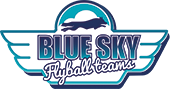 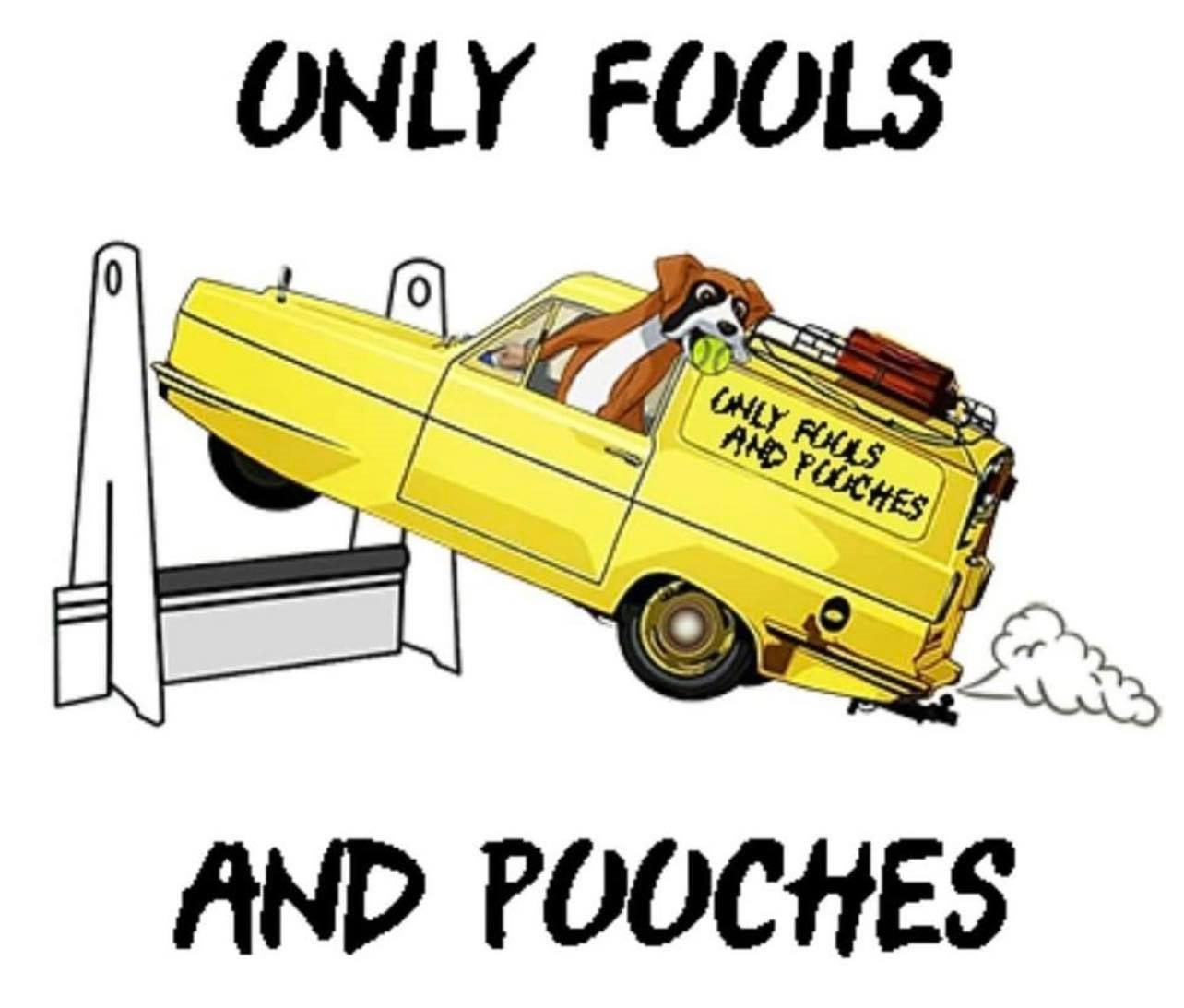 PRESENTBritish Flyball Association Sanctioned Tournament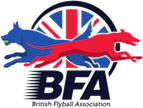 Limited Open Tournament(48 teams plus Foundation)Over two days - Saturday 17th & Sunday 18th September 2022(Closing Date – Wednesday 17th August 2022)VenueThe Cheshire Polo ClubGrounds 1 & 1A, Off A49, Forest Road,CW6 9EESHOW RULES AND REGULATIONS
1. The event organisers reserve the right to refuse entries and admission to any person not in good standing with the BFA.
2. It is the Team Captain’s responsibility to ensure that the team is available for its division and running order.
3. No person shall dispute the decisions of the Head Judge or Judges.
4. The organisers reserve the right to make any alterations they deem necessary in the event of unforeseen circumstances.
5. All dogs are entered in this event at their owners’ risk and whilst every care will be taken, the event organisers cannot accept responsibility for damage, injury or loss, however caused, to dogs, persons or property whilst at the event.
6. All owners/handlers must clean up after their dogs. Anyone failing to do so will be asked to leave the venue.
7. If circumstances make it necessary for the tournament to be cancelled, the organisers reserve the right to defray expenses incurred by deducting such expenses from entry fees received.
8. No person shall carry out punitive or harsh handling of a dog at the event.9. Bitches in season are not allowed near the show area. Mating of dogs is not allowed.10. A dog must be withdrawn from competition if it is:(a) Suffering from infectious/contagious diseases and, in the case of kennel cough, it has not been free of symptoms for a minimum of 21 days.(b) A danger to the safety of any person or animal.(c) Likely to cause suffering to the dog if it continues to compete.11. In the event of a 3-way tie, the winner will be decided on times. In a 2-way tie the winner is who beat whom.12. A two minute warm up period will apply.In order that we remain in good standing with our hosts ‘The Cheshire Polo Club’ please be aware of the following; 13. Vehicles MUST NOT be driven on the Polo pitches, the boundaries of which are clearly identified.14. All competitors and visitors are requested to practise good ‘housekeeping’ on the grounds and surrounding bridle tracks and to keep these areas free of litter and fouling.15. There is ample space for dog exercise. In general dogs are free to be exercised anywhere on the grounds. Leads must be used when in the camping areas and in the vicinity of the rings.  BLUE SKY FLYBALL TEAMS ENTRY FORM(IF YOU PREFER TO USE GOOGLE FORMS HERE IS THE LINK)https://forms.gle/1uRt5cKRfdbtGgsT6Entry Form for BFA Sanctioned Limited Open Tournament(Limited to 48 Open teams plus Foundation)The Cheshire Polo Club Grounds 1 & 1A, Off A49, Forest Road, CW6 9EESaturday 17th & Sunday 18th Sept 2022(Closing Date – Wed 17th August 2022)Entry Fee £45 per Open Team & £25 per Foundation TeamDeclared times must be submitted by email at least 14 days before the tournament and must be at least half a second faster or slower than the teams seeded time. (BFA rule A1 4.3)
Team breakout time is ¼ of a second faster than declared time or ¼ of a second faster than the divisional breakout time (except Division 1) all as defined by BFA rule A3 11.TEAMSCAMPINGCamping Fee is £10 per night. No arrival before 12.00 on Fri. Departures by 12.00 Mon please.COST SUMMARYCheques to be made payable to “Blue Sky Flyball Teams”ORPayments by bank transfer may be made to the following account:-Bank - LloydsAccount Name – Blue Sky Flyball Teams Sort Code – 30-98-97Account Number – 48852062ENTRIES WILL NOT BE ACCEPTED WITHOUT PAYMENTCLUB CAPTAIN DETAILSHEAD JUDGE/JUDGE/PROVISIONAL JUDGE/MEASURING OFFICIALIf you are able to provide any of the above please supply details …Please tick the box if you are able to provide a Ring Party  POSTAL ENTRIESPlease send your completed entry form/cheque to:-David Caddell,1, Moreton Croft,Tarvin,Chester,CH3 8DYE-MAIL ENTRIESPlease send to dcaddell2010@gmail.com and attach your completed entry form.FURTHER INFORMATIONPlease contact David Caddell:-Tel 01829 740554Mob 07785 226467E-mail dcaddell2010@gmail.comOpen Team NameTeam BFA Number123456Foundation Team Name123NUMBER OF UNITSFRIDAY NIGHTSATURDAY NIGHTSUNDAY NIGHTITEMNUMBER COST OPEN TEAMS X £45STARTER TEAMS X £25CAMPING NIGHTS X £10TOTAL FEE DUENameAddressTel. NumberEmailNameQualification(s)BFA Number